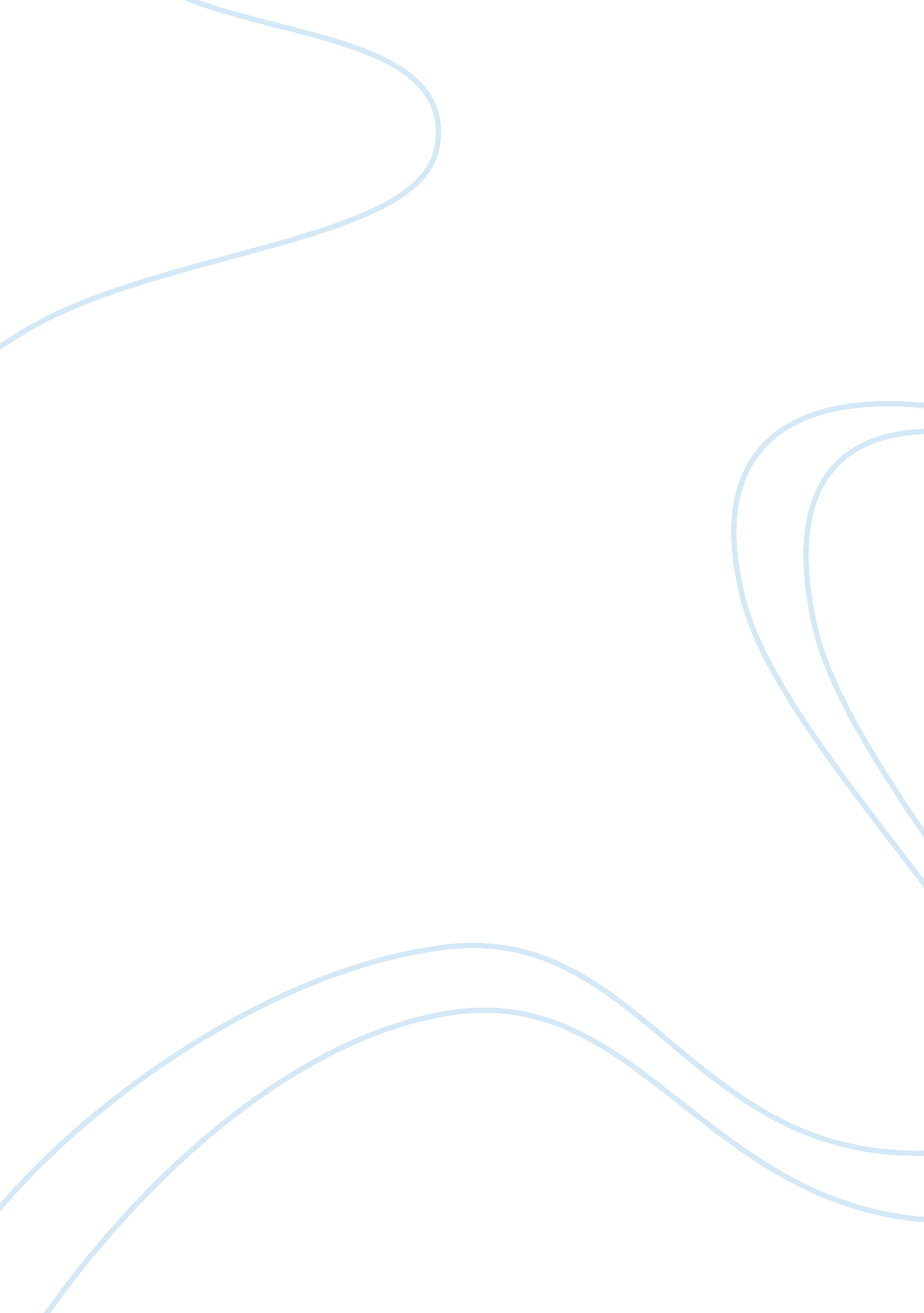 Are there benefits to attending single sex schools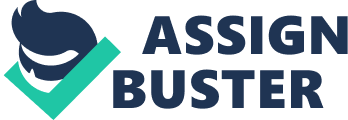 The world today revolves around education and the benefits it shows to people. Attending a single-sex school can unmistakably influence the way you learn and how much you truly learn. Single-sex schools brings about progressed educating practices, supplementary educational benefits, continuous traditions of families and expanded classroom interest with better instructing techniques and methodologies. Despite these advantages of attending a single sex school, however, there are also many disadvantages to attending single-sex schools especially in the USA. Furthermore, attending single-sex schools can very certainly cause both genders psychosocial problems. Amy Novotney (2011) proposes that “ Coeducation advocates and researchers also report that segregating students by gender — be it via entire schools or simply classrooms — can lead to greater gender discrimination and make it harder for students to deal with the other sex later in life. ” Firstly, single-sex schools are a skillful thought because students have to handle a lot less distraction than mixed-sex schools. Students in single-sex schools are able to focus and concentrate more on their studies. As Ashley Rehm (2012) states “ In single sex schools, students don’t have to worry about sexual attraction of the opposite sex. This enables the students to concentrate more in their studies and less on socialization, or any other social situations. ” Additionally, there are more than enough chances to communicate with the opposite gender outside of the school. However, at the time classes are detached by opposite genders, youngsters get taught that they won’t be working with the opposite sex when they get older. This is untrue because, when they get their jobs in the future they will be working together and will be helping each other out. Therefore, attending a single-sex school will not be as beneficial to them and they will not be as productive as they usually would since they were not prepared previously for the condition of working and interacting with the opposite gender. Moreover, separating children according to their genders makes them become stereotypical. According to Diane F. Halpern (2011) single-sex schools reduces the chances of boys and girls working together in an intentional environment. Indeed, in coeducational schools, young men and young ladies spend respectable time with the opposite sex, which distorts ex-typed mentality and behaviors. Boys who spend most of their time with other boys become extraordinarily aggressive and forceful. As stated by Diane F. Halpern, Lise Eliot, Rebecca S. Bigler, Richard A. Fabes, Laura D. Hanish, JanetHyde, Lynn S. Liben, Carol LynnMartin (2011) “ Boys who spend more time with other boys become increasingly aggressive, similarly, girls who spend more time with other girls become more sex-typed. ” Furthermore, standardizing gender-segregated classrooms restricts children’s chances to improve a sufficient scope of behaviors and attitudes. However, positive and helpful collaboration with different genders is an adequate strategy for enhancing intergroup relationships. Secondly and consequently, single-sex schools help with puberty for both genders especially girls. When girls reach the age of 11-13 years old, they try to get boys’ attention rather than focusing and concentrating on their studies therefore; they should be separated from each other until they reach the age of maturity. However, single sex schools don’t permit kids to grasp how the opposite gender behaves and operates. In organizations such as attending a single-sex school, making friends with different genders is forbidden. In which children are not used to the actions that the other gender will propose which will lead them to the point where they will not know how to react according to the situation they’re in. Thirdly, girls and boys think in uniquely diverse ways. This prescribes, accordingly, that they may as well be taught utilizing methods particular to their sex. Girls, for instance, might avail progressively from listening and talking although boys might favor active exercises focusing on their inclinations. Concisely, young ladies might like to listen and talk while young men like to do things such as doing projects etc. As David Chadwell (2008) has mentioned “ Boys have a higher physical activity level and develop self-control later than girls. Girls seem to show stronger verbal skills and demonstrate empathy more readily than boys. ” However, both genders have a great impact on one another, emerging great manners and ripeness. Also, specialized experts state that academic competition between the two genders regularly prompts better evaluations in schools. That is to say, young men work hard to astound young ladies and vice-versa. According to Professor Analia Schlosser she says “ We find that both boys and girls do better when there are more girls in the class. ” And also Anuja Marathe Kanhere (2011) “ As a general observation, girls are seen to excel better in languages, arts and social sciences, while boys are more inclined towards mathematics and sciences. ” Fourthly, single-sex schools could enhance a student’s attitude and grades. There will be less distractions from the other sex. Youngsters learn how to get along with the same gender. Additionally, Young men and young ladies have diverse issues as they become adults. Therefore, segregating both genders could additionally help diminish inconvenience between both of them because bullying mostly happens between boys and girls. However, it has been lately indicated that students who attend single-sex schools are not capable of suitably communicating with the opposite gender. This can bring about inconvenience sometime later in life since young men, for instance, will have difficulty finding topics to discuss with young ladies. The same goes with girls. Why single-sex schools are bad for your health) “ it shows that boys taught in single-sex schools are more likely to be divorced or separated from their partner than those who attended a mixed school by their early 40s” Finally and to conclude, some studies state that single-sex schools are healthy however, other studies state that it effects students socially and psychologically. Why to take the risk and affect our children’s health? Both genders need to learn how to behave and socialize around each other instead of having a segregated, stereotypical society. 